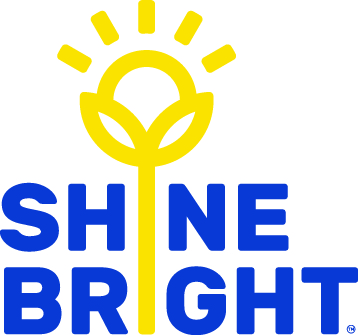 Parent Advisory Group: Building Strong Connections A Parent Activity Group (PAG) is a great way for parents to contribute to their child’s early learning service. Unlike a traditional committee of management, a PAG doesn’t have any service management responsibility. Shine Bright is responsible for this. The role of the PAG is to build meaningful connections between parents, educators and the local community.Every PAG is different. Each community shapes their group to suit their context, interests, available time, specialised expertise, cultural preferences, and needs. PAGs are based on four key principles/purposes:How much time will I need to dedicate?This is up to you. If you’re time limited, please don’t let this stop you. Most PAGs meet at least once a term. We encourage you to attend the first meeting or two to find out more. It’s OK if you can’t come to every meeting. Any contribution you make is valued. How is a PAG run?At the meetings, parents and educator representatives discuss what is happening at theservice, share feedback and ideas, and plan upcoming activities and events. Each PAG has a convener who calls the meetings and organises the group. Other roles are open to the group members to determine based on their interests and strengths. You may all be general members, or you may decide you need roles such as ‘Minute/Note taker, ‘Social Coordinator’ and ‘Fundraising Planner’, or ‘Community Liaison.How can I join?Speak to your child’s Early Childhood Teacher to find out when the next meeting is taking place and come along to find out more.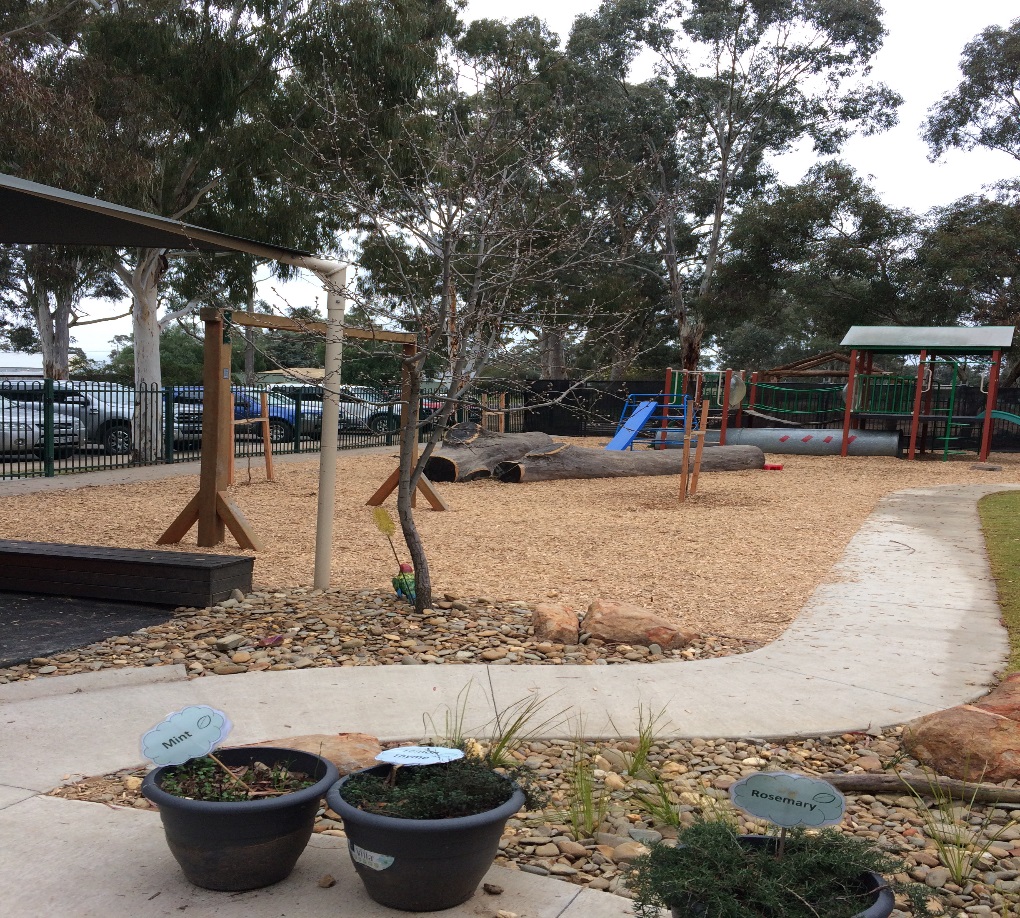 